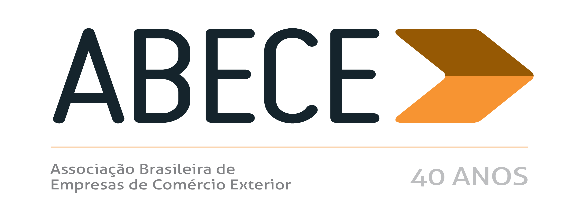 RESENHA SEMANAL ABECEPrezado Associado,Segue resumo das normas que consideramos mais relevantes para os associados veiculadas nas semanas de 21 a 25 de novembro.Trata-se de informação de caráter exclusivo para associados com divulgação restrita.Para cancelar o recebimento, solicitamos enviar mensagem neste e.mail.AtenciosamenteSecretaria Executiva da ABECENOTÍCIAS SISCOMEX IMPORTAÇÃO Nº 114, DE 23 DE NOVEMBRO DE 2016NOTÍCIAS SISCOMEX IMPORTAÇÃO Nº 112, DE 21 DE NOVEMBRO DE 2016NOTÍCIAS SISCOMEX IMPORTAÇÃO Nº 113, DE 21 DE NOVEMBRO DE 2016 SOLUÇÃO DE CONSULTA Nº 144, DE 27 DE SETEMBRO DE 2016 (DOU 24/11/2016)INSTRUÇÃO NORMATIVA Nº 1.672, DE 23 DE NOVEMBRO DE 2016 (DOU 24/11/2016) ANEXOINSTRUÇÃO NORMATIVA Nº 1.672, DE 23 DE NOVEMBRO DE 2016 (DOU 24/11/2016) Estabelece critérios para o cumprimento da obrigação de escriturar o Livro Registro de Controle da Produção e do Estoque integrante da Escrituração Fiscal Digital (EFD) estabelecida pela Instrução Normativa RFB nº 1.652 de 20 de junho de 2016. O SECRETÁRIO DA RECEITA FEDERAL DO BRASIL, no uso da atribuição que lhe confere o inciso III do art. 280 do Regimento Interno da Secretaria da Receita Federal do Brasil, aprovado pela Portaria MF nº 203, de 14 de maio de 2012, resolve: Art.1º Esta Instrução Normativa estabelece critérios para o cumprimento da obrigação prevista no art. 1º da Instrução Normativa RFB nº 1.652, de 20 de junho de 2016, relativa à escrituração do Livro Registro de Controle da Produção e do Estoque integrante da Escrituração Fiscal Digital (EFD) utilizados pelos estabelecimentos industriais fabricantes de bebidas e dos fabricantes de produtos do fumo, para apuração do Imposto sobre Operações relativas à Circulação de Mercadorias e Prestação de Serviços de Transporte Interestadual e Intermunicipal e de Comunicação (ICMS) ou do Imposto sobre Produtos Industrializados (IPI). Art. 2º Para fins de cumprimento da obrigação relativa à escrituração do Livro Registro de Controle da Produção e do Estoque (Bloco K integrante da EFD) de que trata o art. 1º, serão observados os seguintes critérios: I - para fatos ocorridos entre 1º de dezembro de 2016 e 31 de dezembro de 2018, a escrituração do Bloco K da EFD fica restrita à informação dos saldos de estoques escriturados nos Registros K200 e K280; e II - para fatos ocorridos a partir de 1º de janeiro de 2019, a escrituração do Bloco K da EFD deverá ser completa. Art. 3º A obrigação a que se refere o caput do art. 2º independe de faixa de faturamento estabelecida na Cláusula Terceira do Ajuste Sinief nº 02, de 3 de abril de 2009. Art. 4º Esta Instrução Normativa entra em vigor na data de sua publicação no Diário Oficial da União. JORGE ANTONIO DEHER RACHIDSOLUÇÃO DE CONSULTA Nº 144, DE 27 DE SETEMBRO DE 2016 (DOU 24/11/2016)ASSUNTO: OBRIGAÇÕES ACESSÓRIAS EMENTA: SISCOSERV. EMPRÉSTIMO. FINANCIAMENTO. REGISTRO. Nas operações de empréstimos e financiamentos (serviços de concessão de crédito), realizadas entre residentes ou domiciliados no Brasil e residentes ou domiciliados no exterior, o valor da operação a constar no Siscoserv constitui-se dos juros, adicionados de todos os custos necessários para a efetiva prestação do serviço, não se registrando o valor emprestado ou financiado. Nessas operações, considera-se como data de início da prestação do serviço a primeira data em que, por qualquer meio, ficar caracterizada a concessão do empréstimo ou financiamento. SISCOSERV. DESPESAS DE VIAGENS AO EXTERIOR. A pessoa jurídica deve registrar no Siscoserv as despesas de viagens ao exterior de gestores e técnicos quando se referirem a serviços por ela tomados, e em seu nome faturados, de residentes ou domiciliados no exterior, excepcionando-se os gastos pessoais diretamente contratados por seus representantes, como refeições, hospedagem e locomoção no exterior, os quais são considerados operações da pessoa física. SOLUÇÃO DE CONSULTA VINCULADA À SOLUÇÃO DE CONSULTA COSIT Nº 129, DE 1º DE JUNHO DE 2015. SISCOSERV. REGISTRO. TRANSPORTE INTERNACIONAL DE CARGA. AGENTE. A pessoa jurídica domiciliada no Brasil que contratar agente de carga residente no Brasil para operacionalizar transporte internacional de mercadoria a ser importada, realizado por transportador domiciliado no exterior, será responsável pelo registro do serviço de transporte no Siscoserv na hipótese de o agente de carga apenas representá-la perante o prestador de serviço domiciliado no exterior. Quando o agente de cargas contratar o serviço de transporte em seu próprio nome, caberá a ele o registro do serviço no Siscoserv. SOLUÇÃO DE CONSULTA VINCULADA ÀS SOLU- ÇÕES DE CONSULTA COSIT Nº 257, DE 26 DE SETEMBRO DE 2014, E Nº 222, DE 27 DE OUTUBRO DE 2015. DISPOSITIVOS LEGAIS: Decreto-Lei nº 37, de 1966, art. 37, § 1º; Lei nº 10.406, de 2002 (Código Civil), arts. 730 e 744; Lei nº 12.546, de 2011, art. 25; Decreto nº 7.708, de 2012; Portarias Conjuntas RFB/SCS nº 1.908, de 2012, nº 1.820, de 2013, nº 1.895, de 2013, nº 43, de 2015, e nº 219, de 2016; Instrução Normativa RFB nº 800, de 2007, arts. 2º, II, e 3º; Instrução Normativa RFB nº 1.277, de 2012, art. 1º, caput e §§ 1º, II, 3º, 4º e 8º; e Instrução Normativa RFB nº 1.396, de 2013, art. 22. ASSUNTO: PROCESSO ADMINISTRATIVO FISCAL EMENTA: CONSULTA SOBRE INTERPRETAÇÃO DA LEGISLAÇÃO TRIBUTÁRIA. Não produz efeitos a consulta que não atender aos requisitos legais para a sua apresentação. DISPOSITIVOS LEGAIS: Decreto nº 70.235, de 1972, arts. 46, caput, e 52, I e VIII; Instrução Normativa RFB nº 1.396, de 2013, arts. 3º, § 2º, III, e 18, I e XI. FERNANDO MOMBELLI Coordenador-Geral da COSIT 21/11/2016 - Notícia Siscomex Importação nº 112/2016Com base na Lei n° 12.651/2012 e no Decreto 3.607/2000, informamos que, a partir do dia 25/11/2016, será alterado o tratamento administrativo da Posição 4407 e 4408, bem como das NCM 44079990; 44072990; 44079990; 44081010; 44081099; 44083910; 44083991; 44083999; 44089010 e 44089090, conforme abaixo:1) Exclusão do Destaque de Mercadoria 001 das Posições 4407 e 4408NCM: Posição 4407 - Destaque: 001 (Madeira serrada das espécies Ramin (Gonsystylus SPP) e Prunus Africana)NCM: Posição 4408 - Destaque: 001 (Folhas de Outras Mad. Das Espécies Ramin (Gonystykus SPP) e Prunus AFR)2) Exclusão dos Destaques de mercadoria 002 e 003 dos subitens da NCM 4407.99.90NCM: 4407.99.90 (Outs. Mad. Serradas Long. Fls. Espess. >6mm)Destaque 002 - Madeiras da espécie Palissandro (Pericopsis Elata)Destaque 003 - Madeiras da Espécie Madeira de Agar (Aquilaria SPP)3) Inclusão de tratamento Destaque de Mercadoria para os subitens a seguir:NCM: 4407.29.90 (Madeira Serrada ou fendida longitudinalmente, cortada transversalmente ou desenrolada, mesmo aplainada, lixada ou unida pelas extremidades, de espessura superior a 6mm. De madeiras tropicais mencionadas na Nota 2 de subposições do presente Capítulo – Outras).Destaque: 002 – espécies constantes nos apêndices da CITES4407.99.90 (Madeira Serrada ou fendida longitudinalmente, cortada transversalmente ou desenrolada, mesmo aplainada, lixada ou unida pelas extremidades, de espessura superior a 6mm – Outras)Destaque: 002 – espécies constantes nos apêndices da CITES4408.10.10 (Folhas para folhados (incluindo obtidas por corte de madeira estratificada), folhas para compensados ou para madeiras estratificadas semelhantes e outras madeiras, serradas longitudinalmente, cortadas transversalmente ou desenroladas, mesmo aplainadas, lixadas, unidas pelas bordas ou pelas extremidades, de espessura não superior a 6mm - De coníferas - Obtidas por corte de madeira estratificada)Destaque: 002 – espécies constantes nos apêndices da CITES4408.10.99 (Folhas para folhados (incluindo obtidas por corte de madeira estratificada), folhas para compensados ou para madeiras estratificadas semelhantes e outras madeiras, serradas longitudinalmente, cortadas transversalmente ou desenroladas, mesmo aplainadas, lixadas, unidas pelas bordas ou pelas extremidades, de espessura não superior a 6mm  - De coníferas –Outras)Destaque: 002 – espécies constantes nos apêndices da CITES4408.39.10 (Folhas para folhados (incluindo obtidas por corte de madeira estratificada), folhas para compensados ou para madeiras estratificadas semelhantes e outras madeiras, serradas longitudinalmente, cortadas transversalmente ou desenroladas, mesmo aplainadas, lixadas, unidas pelas bordas ou pelas extremidades, de espessura não superior a 6mm – Outras - Obtidas por corte de madeira estratificada).Destaque: 002 – espécies constantes nos apêndices da CITES4408.39.91 (Folhas para folhados (incluindo obtidas por corte de madeira estratificada), folhas para compensados ou para madeiras estratificadas semelhantes e outras madeiras, serradas longitudinalmente, cortadas transversalmente ou desenroladas, mesmo aplainadas, lixadas, unidas pelas bordas ou pelas extremidades, de espessura não superior a 6mm – Outras - De Cedro)Destaque: 002 – espécies constantes nos apêndices da CITES4408.39.99 (Folhas para folhados (incluindo obtidas por corte de madeira estratificada), folhas para compensados ou para madeiras estratificadas semelhantes e outras madeiras, serradas longitudinalmente, cortadas transversalmente ou desenroladas, mesmo aplainadas, lixadas, unidas pelas bordas ou pelas extremidades, de espessura não superior a 6mm – Outras).Destaque 002 – espécies constantes nos apêndices da CITES4408.90.10 (Folhas para folhados (incluindo obtidas por corte de madeira estratificada), folhas para compensados ou para madeiras estratificadas semelhantes e outras madeiras, serradas longitudinalmente, cortadas transversalmente ou desenroladas, mesmo aplainadas, lixadas, unidas pelas bordas ou pelas extremidades, de espessura não superior a 6mm – Outras - Obtidas por corte de madeira estratificada)Destaque 002 – espécies constantes nos apêndices da CITES4408.90.90 (Folhas para folhados (incluindo obtidas por corte de madeira estratificada), folhas para compensados ou para madeiras estratificadas semelhantes e outras madeiras, serradas longitudinalmente, cortadas transversalmente ou desenroladas, mesmo aplainadas, lixadas, unidas pelas bordas ou pelas extremidades, de espessura não superior a 6mm  – Outras).Destaque 002 – espécies constantes nos apêndices da CITESDepartamento de Operações de Comércio Exterior21/11/2016 - Notícia Siscomex Importação nº 113 /2016Informamos que, a partir do dia 25/11/2016, as importações dos produtos classificados nas NCM 0904.22.00, 0905.20.00, 0907.20.00, 0908.12.00, 0908.22.00, 0908.32.00, 0909.22.00, 0909.32.00, 0909.62, 0909.62.10, 0909.62.20, 0909.62.90 e 0910.12.00 estarão dispensadas de anuência do MAPA.Salientamos que, em virtude da alteração exposta acima, as NCMs 0904.22.00 e 0905.20.00 deixarão de ter o Destaque 001.Departamento de Operações de Comércio Exterior23/11/2016 - Notícia Siscomex Importação nº 114/2016O 44º Seminário de Operações de Comércio Exterior será realizado nos dias 07 e 08 de dezembro de 2016 (ver programação abaixo). Além das palestras que serão apresentadas pelo DECEX, haverá a participação também de palestrantes da Secretaria da Receita Federal, ANVISA e VIGIAGRO.Será possível também o agendamento Despacho Executivo (atendimento de casos específicos de operações de CONTROLE ADMINISTRATIVO NO COMÉRCIO EXTERIOR, LICENÇAS DE IMPORTAÇÃO, SIMILARIDADE/MATERIAL USADO e DRAWBACK com os técnicos do DECEX. Promovido pelo DECEX - Departamento de Operações de Comércio Exterior da Secretaria de Comércio Exterior (SECEX) do Ministério da Indústria, Comércio Exterior e Serviços (MDIC), o seminário é GRATUITO e ABERTO a todos os interessados. As inscrições serão realizadas pela SECEX, no e-mail: www.seminario.com.ext@mdic.gov.brPROGRAMAÇÃOData: 07/12/2016 – Quarta-FeiraLocal: Secretaria de Comércio Exterior - SECEX08h30    Credenciamento/Welcome Coffee08h45     ABERTURAAbrão Miguel Árabe Neto - Secretário de Comércio ExteriorRenato Agostinho da Silva - Diretor do DECEX09h00 O PORTAL ÚNICO DE COMÉRCIO EXTERIOR E AS NOVAS FERRAMENTAS DISPONIBILIZADAS AOS OPERADORESRenato Agostinho da Silva - Diretor do DECEX10h00   CONTROLE ADMINISTRATIVO NO COMÉRCIO EXTERIORJuliana Maria de Almeida Barros - Analista de Comércio Exterior da CONAE11h00   LICENÇAS DE IMPORTAÇÃO: Informações Gerais e    Contingenciamento. LI WEB. Anexação de DocumentosMaurício Genta Maragni - Coordenador-Geral da CGIM12h30   HORÁRIO LIVRE PARA ALMOÇO14h00   ANVISA - Controle Sanitário na Importação - Legislação e controles exercidos pela Agencia Nacional Vigilância SanitáriaPalestrante – a confirmar15h30    Receita Federal do Brasil - Procedimentos Aduaneiros –Visão geral.Julianelli Barrozo - chefe da Divisão de Processamento Comercial16h30     ENCERRAMENTOPROGRAMAÇÃOData: 08/12/2016 - Quinta-FeiraLocal: Secretaria de Comércio Exterior - SECEX08h30    Credenciamento/Welcome Coffee08h45    ABERTURARenato Agostinho da Silva - Diretor do DECEX09h00   LICENÇAS DE IMPORTAÇÃO: Material Usado e Similaridade. Anexação de Documentos.Hamilton Clovis Miranda de Souza – Chefe da Divisão de Operações de Similaridade e de Material Usado - DISIM/CGIM10h00      DRAWBACK: Drawback integrado nas modalidades de Suspensão e        Isenção - Esclarecimentos gerais.Marcelo Landau - Analista de Comércio Exterior da CGEX12h00     ALMOÇO LIVRE14h00    MAPA - Procedimentos e exigências fitossanitárias no Comércio Exterior – Legislação e controles exercidos pelo Sistema de Vigilância Agropecuária Internacional (Vigiagro)Palestrante – a confirmar15h30    ENCERRAMENTOHaverá atendimentos em Despachos Executivos pelo DECEX, limitados 05 (cinco) por assunto, respeitada a ordem de inscrição. Cada Despacho Executivo levará, no máximo, 30 minutos.SERVIÇO:Local: Secretaria de Comércio Exterior - SECEXEndereço: EQN 102/103, Lote 01, Asa NorteHorário: 08:30 às 12:30 - 14:00 às 17:00PARA SOLICITAR A INSCRIÇÃO, INFORME:NOME COMPLETO:CARGO/FUNÇÃO:EMPRESA:TELEFONE/FAX:E-MAIL: PARA SOLICITAR DESPACHO EXECUTIVO, INFORME:EXPORTAÇÃO Nº do AC ou do RE:NCM deExportação (preponderante):Número protocolo MDIC (se houver):Descrição completa e detalhada do problema a ser tratado:IMPORTAÇÃONº da LI:NCM de Importação (preponderante):Número protocolo MDIC (se houver):Descrição completa e detalhada do problema a ser tratado:CONTROLE ADMINISTRATIVO NO COMEXNúmero protocolo MDIC (se houver):Descrição completa e detalhada do problema a ser tratado:Aguardar confirmação da inscrição.  Caso não seja possível o comparecimento, favor solicitar o cancelamento da inscrição.Para maiores informações, acesse o site: http://www.mdic.gov.br/comercio-exterior/seminarios-de-comercio-exterior.Departamento de Operações de Comércio Exterior.